Приложение 5Образец оформления титульного листа портфолиоМинистерство науки и высшего образования Российской Федерациифедеральное государственное бюджетное образовательное учреждение высшего образования«Казанский национальный исследовательский технический университетим. А.Н. Туполева-КАИ» (КНИТУ-КАИ)Фамилия имя отчество                                                   Иванов Иван ИвановичМесто работы                                                                 аспирант кафедры конструирования                                                                                          и проектирования микроэлектронной                                                                                          аппаратуры КНИТУ КАИ                                                                                          им. А.Н.Туполева                                                                                         моб. тел.    89077552277Шифр научной специальности                                    05.12.07 Антенны. СВЧ устройства и                                                                                         их технологииНаучный руководитель                                                  к.т.н, доцент кафедрыКиПМэА                                                                                          Степанов И.А.Консультант по языку                              к.фил.н., доцент кафедры ИЯРРкИ   Иванова С.В.Дата сдачи папки     _________________________Образец оформления резюме (на английском и русском языках)Образец оформления списка изученной литературыСписок литературыОбразец оформления титульного листа обзора литературыМинистерство науки и высшего образования Российской Федерации федеральное государственное бюджетное образовательное учреждение высшего образования«Казанский национальный исследовательский технический университетим. А.Н. Туполева-КАИ» (КНИТУ-КАИ)Обзор переведенной и прочитанной научной литературы по специальности«Проектирование и технология электронных средств»Выполнил аспирант (соискатель) Иванов Иван ИвановичКафедра конструирования и проектирования микроэлектронной аппаратурыНаучный руководитель  к.т.н, доцент кафедрыКиПМэАСтепанов И.А.Казань 2025 г.Образец оформления глоссарияМинистерство науки и высшего образования Российской Федерациифедеральное государственное бюджетное образовательное учреждение высшего образования«Казанский национальный исследовательский технический университетим. А.Н. Туполева-КАИ» (КНИТУ-КАИ)Словарь терминовВыполнил аспирант (соискатель) Иванов Иван ИвановичКафедра конструирования и проектирования микроэлектронной аппаратурыНаучный руководитель  к.т.н, доцент кафедрыКиПМэАСтепанов И.А.Консультант по языку к.фил.н., доцент кафедры ИЯРРкИИванова С.В.Казань 2025 г.Образец оформления аутентичного текстаМинистерство науки и высшего образования Российской Федерациифедеральное государственное бюджетное образовательное учреждение высшего образования«Казанский национальный исследовательский технический университетим. А.Н. Туполева-КАИ» (КНИТУ-КАИ)Аутентичный научно-технический текстВыполнил аспирант (соискатель) Иванов Иван ИвановичКафедра конструирования и проектирования микроэлектронной аппаратурыНаучный руководитель  к.т.н, доцент кафедрыКиПМэАСтепанов И.А.Консультант по языку к.фил.н., доцент кафедры ИЯРРкИИванова С.В.Казань 2025 г.Порядок документов в папке аспиранта1. Титульный лист2. Резюме на английском языке3. Резюме  на русском языке4. Список литературы5. Обзор прочитанной и переведенной литературы6. Глоссарий7. Аутентичный  научно – технический текст ( с переводом на русский язык)Name Ivan I. IvanovAddress 7 Meridiannaya Str., Kazan, RussiaPhone:+79535675577E-mail: ivanovivan@gmail.ruDate of birth: 20.02.1990Marital status: singleName Ivan I. IvanovAddress 7 Meridiannaya Str., Kazan, RussiaPhone:+79535675577E-mail: ivanovivan@gmail.ruDate of birth: 20.02.1990Marital status: single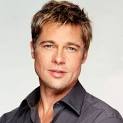 ..2025Education2022-present –Institute of Automation and Electronic Instrumentation (Kazan National Research Technical University named after A.N. Tupolev)Major –  Automation control, postgraduate education2020-2022 – Institute of Automation and Electronic Instrumentation (Kazan National Research Technical University named after A.N. Tupolev)Major – Engineer (Automation control), Master’s degree2016-2020 –Institute of Automation and Electronic Instrumentation(Kazan National Research Technical University named after A.N. Tupolev)Major – Engineer (Automation control), Bachelor’s degree2022-present –Institute of Automation and Electronic Instrumentation (Kazan National Research Technical University named after A.N. Tupolev)Major –  Automation control, postgraduate education2020-2022 – Institute of Automation and Electronic Instrumentation (Kazan National Research Technical University named after A.N. Tupolev)Major – Engineer (Automation control), Master’s degree2016-2020 –Institute of Automation and Electronic Instrumentation(Kazan National Research Technical University named after A.N. Tupolev)Major – Engineer (Automation control), Bachelor’s degreeEmployment to date2020-present - JSC “Kazan Helicopter Plant”Technical support specialistPrepares reference for users by writing operating instructions, Communications with a customer2020-present - JSC “Kazan Helicopter Plant”Technical support specialistPrepares reference for users by writing operating instructions, Communications with a customerSkillsWindows XP/7 user MS Office 2000/2003Programs: SolidWorks, ADEM, Compas.Fluent EnglishDriver’s license (B degree)Windows XP/7 user MS Office 2000/2003Programs: SolidWorks, ADEM, Compas.Fluent EnglishDriver’s license (B degree)InterestsHobbies: reading, travelingSports: snowboard, fitness.Hobbies: reading, travelingSports: snowboard, fitness.ReferencesAvailable upon requestAvailable upon requestИмя: Иванов Иван Иванович Адрес: 420012, г.Казань, ул. Меридианная, д.7Тел.+79535675577E-mail: ivanovivan@gmail.ruДата рождения: 20.02.1990Семейное положение: холостИмя: Иванов Иван Иванович Адрес: 420012, г.Казань, ул. Меридианная, д.7Тел.+79535675577E-mail: ivanovivan@gmail.ruДата рождения: 20.02.1990Семейное положение: холостИмя: Иванов Иван Иванович Адрес: 420012, г.Казань, ул. Меридианная, д.7Тел.+79535675577E-mail: ivanovivan@gmail.ruДата рождения: 20.02.1990Семейное положение: холостИмя: Иванов Иван Иванович Адрес: 420012, г.Казань, ул. Меридианная, д.7Тел.+79535675577E-mail: ivanovivan@gmail.ruДата рождения: 20.02.1990Семейное положение: холост..2025Образование2022-настоящее время - Институт автоматики и электронного приборостроения (Казанский национальный исследовательский технический университет им. А.Н. Туполева-КАИ), Специальность –  Управление в технических системах, аспирантура2020-2022 –  Институт автоматики и электронного приборостроения (Казанский национальный исследовательский технический университет им. А.Н. Туполева-КАИ),  Специальность – Управление в технических системах, магистр2016-2020 – Институт автоматики и электронного приборостроения, (Казанский национальный исследовательский технический университет им. А.Н. Туполева-КАИ),  Специальность – Управление в технических системах, бакалавр2022-настоящее время - Институт автоматики и электронного приборостроения (Казанский национальный исследовательский технический университет им. А.Н. Туполева-КАИ), Специальность –  Управление в технических системах, аспирантура2020-2022 –  Институт автоматики и электронного приборостроения (Казанский национальный исследовательский технический университет им. А.Н. Туполева-КАИ),  Специальность – Управление в технических системах, магистр2016-2020 – Институт автоматики и электронного приборостроения, (Казанский национальный исследовательский технический университет им. А.Н. Туполева-КАИ),  Специальность – Управление в технических системах, бакалаврОпыт работы2020-настоящее время - ОАО «Казанский вертолетный завод»Технический переводчик:перевод технической литературы,деловая переписка2020-настоящее время - ОАО «Казанский вертолетный завод»Технический переводчик:перевод технической литературы,деловая перепискаСпециальные навыкиПользователь MS Office Программы: SolidWorks, ADEM, Compas.Английский язык – свободноВодительское удостоверение (категория В)Пользователь MS Office Программы: SolidWorks, ADEM, Compas.Английский язык – свободноВодительское удостоверение (категория В)ИнтересыХобби: чтение, путешествияЗанятия спортом: фитнес, снуборд.Хобби: чтение, путешествияЗанятия спортом: фитнес, снуборд.РекомендацииПредоставлю по необходимостиПредоставлю по необходимости№ п/пЛитератураКоличествопечатныхзнаковДата и подпись1John Rogers “The importance of induced aberrations in the correction of secondary color”, Thoss Media & De Gruyter/Advanced Optical Technology. 2013; 41-51www.degruyter.com10 00007.10.232Adedayo M. Balogun, Shao Ying Zhu “Privacy Impacts of Data Encryption on the Efficiency of Digital Forensics Technology”, International Journal of Advanced Computer Science and Applications, 2013, 5, 36-39(http://thesai.org/Publications/IJACSA)20 0003Prakash Chandra Srivastava, Anupam Agrawal, Kamta Nath Mishra1, P. K. Ojha, R. Garg. “Fingerprints, Iris and DNA Features based Multimodal Systems: a Review”, Information Technology and Computer Science, 2013, 02, 88-111.Published Online January 2013 in http://www.mecs-press.org/20 0004P. Bieber, F. Boniol, M. Boyer,E. Noulard, C. Pagetti “New Challenges for Future Avionic Architecture”, Onera Journal AerospaceLab, http://www.aerospacelab-journal.org/20 000Всего: 100 000N п/пТермин ПереводОпределение (на английском языке)